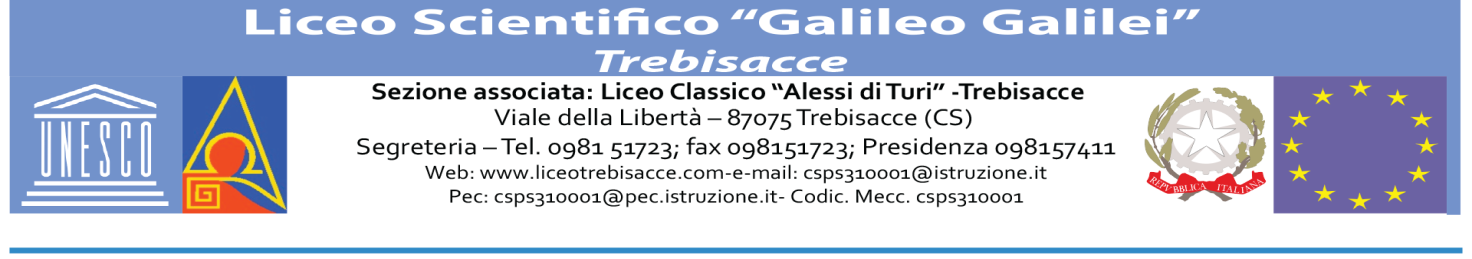 AUTORIZZAZIONE INGRESSO POSTICIPATO/ USCITA ANTICIPATAIN CASO DI ASSENZA DOCENTEa.s. 2021-2022Il/la sottoscritto/a ______________________ nato a __________________il________________genitore/tutore dell’alunno/a_______________________________________frequentate nell’anno scolastico 2021/2022 la classe_______sez._______    del Liceo “G.Galilei” di TrebisacceAUTORIZZAl’ingresso posticipato/l’uscita anticipata del proprio figlio/a da scuola in caso di assenza giornaliera del  docente  per l’a.s. 2021/2022.La presente libera, per tutto l’anno scolastico, da ogni responsabilità l’Istituto, in ordine a qualunque evento, riguardo i possibili ingressi posticipati/uscite anticipate di cui sopra.Data		                                                                                                               FirmaN.B. La presente, opportunamente compilata e sottoscritta, deve essere consegnata al docente coordinatore di classe.